Kayıt Bölgesi (İlçe/Bucak/Köy/Mahalle/CSB)CSB TümBinaTek Baş.Tek Bit.Çift Baş.Çift Bit.SayıOkul Kontenjanı: T.C.ANKARA VALİLİĞİÇankaya / Ahmet Vefik Paşa İlkokulu MüdürlüğüE-KAYIT OKUL KONTENJANI, BÖLGELERİ, ÖĞRENCİ SAYILARIANKARA/ÇANKAYA/MERKEZ BUCAĞI/MERKEZ KÖYÜ/GÜVENEVLER MAHALLESİ/ALAÇAM SOKAKCSB TÜMÜ 1ANKARA/ÇANKAYA/MERKEZ BUCAĞI/MERKEZ KÖYÜ/GÜVENEVLER MAHALLESİ/CİNNAH CADDECSB TÜMÜ 2ANKARA/ÇANKAYA/MERKEZ BUCAĞI/MERKEZ KÖYÜ/GÜVENEVLER MAHALLESİ/ÇİFTEVLER SOKAKCSB TÜMÜ 3ANKARA/ÇANKAYA/MERKEZ BUCAĞI/MERKEZ KÖYÜ/GÜVENEVLER MAHALLESİ/ESENLİK SOKAKCSB TÜMÜ 4ANKARA/ÇANKAYA/MERKEZ BUCAĞI/MERKEZ KÖYÜ/GÜVENEVLER MAHALLESİ/GELİNCİK SOKAKCSB TÜMÜ 5ANKARA/ÇANKAYA/MERKEZ BUCAĞI/MERKEZ KÖYÜ/GÜVENEVLER MAHALLESİ/GELİBOLU SOKAKCSB TÜMÜ 6ANKARA/ÇANKAYA/MERKEZ BUCAĞI/MERKEZ KÖYÜ/GÜVENEVLER MAHALLESİ/GÜLDEN SOKAKCSB TÜMÜ 7ANKARA/ÇANKAYA/MERKEZ BUCAĞI/MERKEZ KÖYÜ/GÜVENEVLER MAHALLESİ/GÜVENLİK CADDECSB TÜMÜ 8ANKARA/ÇANKAYA/MERKEZ BUCAĞI/MERKEZ KÖYÜ/GÜVENEVLER MAHALLESİ/GÜNEŞ CADDECSB TÜMÜ 9ANKARA/ÇANKAYA/MERKEZ BUCAĞI/MERKEZ KÖYÜ/GÜVENEVLER MAHALLESİ/GÜZ SOKAKCSB TÜMÜ 10ANKARA/ÇANKAYA/MERKEZ BUCAĞI/MERKEZ KÖYÜ/GÜVENEVLER MAHALLESİ/HÜSEYİN ONAT SOKAKCSB TÜMÜ 11ANKARA/ÇANKAYA/MERKEZ BUCAĞI/MERKEZ KÖYÜ/REMZİ OĞUZ ARIK MAHALLESİ/ALİ DEDE CADDECSB TÜMÜ 12ANKARA/ÇANKAYA/MERKEZ BUCAĞI/MERKEZ KÖYÜ/KAVAKLIDERE MAHALLESİ/BALLI SOKAKCSB TÜMÜ 13ANKARA/ÇANKAYA/MERKEZ BUCAĞI/MERKEZ KÖYÜ/AZİZİYE MAHALLESİ/DEDE KORKUT CADDECSB TÜMÜ 14ANKARA/ÇANKAYA/MERKEZ BUCAĞI/MERKEZ KÖYÜ/AZİZİYE MAHALLESİ/ENİS BEHİÇ KORYÜREK SOKAKCSB TÜMÜ 15ANKARA/ÇANKAYA/MERKEZ BUCAĞI/MERKEZ KÖYÜ/REMZİ OĞUZ ARIK MAHALLESİ/DEFNE SOKAKCSB TÜMÜ 16ANKARA/ÇANKAYA/MERKEZ BUCAĞI/MERKEZ KÖYÜ/REMZİ OĞUZ ARIK MAHALLESİ/GEREDE SOKAKCSB TÜMÜ 17ANKARA/ÇANKAYA/MERKEZ BUCAĞI/MERKEZ KÖYÜ/GÜVENEVLER MAHALLESİ/KIBRIS SOKAKCSB TÜMÜ 18ANKARA/ÇANKAYA/MERKEZ BUCAĞI/MERKEZ KÖYÜ/GÜVENEVLER MAHALLESİ/MENEVİŞ SOKAKCSB TÜMÜ 19ANKARA/ÇANKAYA/MERKEZ BUCAĞI/MERKEZ KÖYÜ/GÜVENEVLER MAHALLESİ/MESNEVİ CADDECSB TÜMÜ 20ANKARA/ÇANKAYA/MERKEZ BUCAĞI/MERKEZ KÖYÜ/GÜVENEVLER MAHALLESİ/NAZİLLİ CADDECSB TÜMÜ 21ANKARA/ÇANKAYA/MERKEZ BUCAĞI/MERKEZ KÖYÜ/GÜVENEVLER MAHALLESİ/REFİK BELENDİR SOKAKCSB TÜMÜ 22ANKARA/ÇANKAYA/MERKEZ BUCAĞI/MERKEZ KÖYÜ/GÜVENEVLER MAHALLESİ/YEŞİLYURT SOKAKCSB TÜMÜ 23ANKARA/ÇANKAYA/MERKEZ BUCAĞI/MERKEZ KÖYÜ/AZİZİYE MAHALLESİ/KULOĞLU SOKAKCSB TÜMÜ 24ANKARA/ÇANKAYA/MERKEZ BUCAĞI/MERKEZ KÖYÜ/AZİZİYE MAHALLESİ/MESNEVİ CADDECSB TÜMÜ 25ANKARA/ÇANKAYA/MERKEZ BUCAĞI/MERKEZ KÖYÜ/AYRANCI MAHALLESİ/KUZGUN CADDECSB TÜMÜ 26ANKARA/ÇANKAYA/MERKEZ BUCAĞI/MERKEZ KÖYÜ/AYRANCI MAHALLESİ/ÖMÜR SOKAKCSB TÜMÜ 27ANKARA/ÇANKAYA/MERKEZ BUCAĞI/MERKEZ KÖYÜ/AYRANCI MAHALLESİ/SABAHATTİN TUNCER SOKAKCSB TÜMÜ 28ANKARA/ÇANKAYA/MERKEZ BUCAĞI/MERKEZ KÖYÜ/AYRANCI MAHALLESİ/YAYLAGÜL SOKAKCSB TÜMÜ 29ANKARA/ÇANKAYA/MERKEZ BUCAĞI/MERKEZ KÖYÜ/KAVAKLIDERE MAHALLESİ/ZEYTİNDALI CADDECSB TÜMÜ 30ANKARA/ÇANKAYA/MERKEZ BUCAĞI/MERKEZ KÖYÜ/REMZİ OĞUZ ARIK MAHALLESİ/KUVEYT CADDECSB TÜMÜ 31ANKARA/ÇANKAYA/MERKEZ BUCAĞI/MERKEZ KÖYÜ/REMZİ OĞUZ ARIK MAHALLESİ/ŞİMŞEK CADDECSB TÜMÜ 32ANKARA/ÇANKAYA/MERKEZ BUCAĞI/MERKEZ KÖYÜ/REMZİ OĞUZ ARIK MAHALLESİ/YAZANLAR SOKAKCSB TÜMÜ 33ANKARA/ÇANKAYA/MERKEZ BUCAĞI/MERKEZ KÖYÜ/AYRANCI MAHALLESİ/ALİ DEDE CADDECSB TÜMÜ 34ANKARA/ÇANKAYA/MERKEZ BUCAĞI/MERKEZ KÖYÜ/AYRANCI MAHALLESİ/GÜVENLİK CADDECSB TÜMÜ 3522/08/2023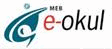 12:36:591Kayıt Bölgesi (İlçe/Bucak/Köy/Mahalle/CSB)CSB TümBinaTek Baş.Tek Bit.Çift Baş.Çift Bit.SayıOkul Kontenjanı: T.C.ANKARA VALİLİĞİÇankaya / Ahmet Vefik Paşa İlkokulu MüdürlüğüE-KAYIT OKUL KONTENJANI, BÖLGELERİ, ÖĞRENCİ SAYILARIANKARA/ÇANKAYA/MERKEZ BUCAĞI/MERKEZ KÖYÜ/AYRANCI MAHALLESİ/KUVEYT CADDECSB TÜMÜ 36ANKARA/ÇANKAYA/MERKEZ BUCAĞI/MERKEZ KÖYÜ/AYRANCI MAHALLESİ/MENEVİŞ SOKAKCSB TÜMÜ 37ANKARA/ÇANKAYA/MERKEZ BUCAĞI/MERKEZ KÖYÜ/AYRANCI MAHALLESİ/YAZANLAR SOKAKCSB TÜMÜ 38ANKARA/ÇANKAYA/MERKEZ BUCAĞI/MERKEZ KÖYÜ/AZİZİYE MAHALLESİ/CİNNAH CADDECSB TÜMÜ 39ANKARA/ÇANKAYA/MERKEZ BUCAĞI/MERKEZ KÖYÜ/AZİZİYE MAHALLESİ/KIBRIS SOKAKCSB TÜMÜ 40ANKARA/ÇANKAYA/MERKEZ BUCAĞI/MERKEZ KÖYÜ/AZİZİYE MAHALLESİ/KOMŞU SOKAKCSB TÜMÜ 41ANKARA/ÇANKAYA/MERKEZ BUCAĞI/MERKEZ KÖYÜ/GÜVENEVLER MAHALLESİ/FARABİ SOKAKCSB TÜMÜ 42ANKARA/ÇANKAYA/MERKEZ BUCAĞI/MERKEZ KÖYÜ/GÜVENEVLER MAHALLESİ/İÇ SOKAKCSB TÜMÜ 43ANKARA/ÇANKAYA/MERKEZ BUCAĞI/MERKEZ KÖYÜ/GÜVENEVLER MAHALLESİ/KAVAKLIDERE CADDECSB TÜMÜ 44ANKARA/ÇANKAYA/MERKEZ BUCAĞI/MERKEZ KÖYÜ/GÜVENEVLER MAHALLESİ/KUVEYT CADDECSB TÜMÜ 45ANKARA/ÇANKAYA/MERKEZ BUCAĞI/MERKEZ KÖYÜ/GÜVENEVLER MAHALLESİ/KUZGUN CADDECSB TÜMÜ 46ANKARA/ÇANKAYA/MERKEZ BUCAĞI/MERKEZ KÖYÜ/KAVAKLIDERE MAHALLESİ/GÜVENLİK CADDECSB TÜMÜ 47ANKARA/ÇANKAYA/MERKEZ BUCAĞI/MERKEZ KÖYÜ/AYRANCI MAHALLESİ/NAZİLLİ CADDECSB TÜMÜ 48ANKARA/ÇANKAYA/MERKEZ BUCAĞI/MERKEZ KÖYÜ/REMZİ OĞUZ ARIK MAHALLESİ/GÜVENLİK CADDECSB TÜMÜ 49ANKARA/ÇANKAYA/MERKEZ BUCAĞI/MERKEZ KÖYÜ/DEVLET MAHALLESİ/GÜVENLİK CADDECSB TÜMÜ 50ANKARA/ÇANKAYA/MERKEZ BUCAĞI/MERKEZ KÖYÜ/REMZİ OĞUZ ARIK MAHALLESİ/ZEYTİNDALI CADDECSB TÜMÜ 51ANKARA/ÇANKAYA/MERKEZ BUCAĞI/MERKEZ KÖYÜ/REMZİ OĞUZ ARIK MAHALLESİ/PARİS CADDE19772078 52ANKARA/ÇANKAYA/MERKEZ BUCAĞI/MERKEZ KÖYÜ/KAVAKLIDERE MAHALLESİ/PARİS CADDECSB TÜMÜ 53ANKARA/ÇANKAYA/MERKEZ BUCAĞI/MERKEZ KÖYÜ/REMZİ OĞUZ ARIK MAHALLESİ/PARİS CADDE* 54ANKARA/ÇANKAYA/MERKEZ BUCAĞI/MERKEZ KÖYÜ/REMZİ OĞUZ ARIK MAHALLESİ/PARİS CADDE49 AA 55ANKARA/ÇANKAYA/MERKEZ BUCAĞI/MERKEZ KÖYÜ/REMZİ OĞUZ ARIK MAHALLESİ/PARİS CADDE49 AB 56ANKARA/ÇANKAYA/MERKEZ BUCAĞI/MERKEZ KÖYÜ/AYRANCI MAHALLESİ/TOMURCUK SOKAK119220 57ANKARA/ÇANKAYA/MERKEZ BUCAĞI/MERKEZ KÖYÜ/AYRANCI MAHALLESİ/TOMURCUK SOKAK1 C 58ANKARA/ÇANKAYA/MERKEZ BUCAĞI/MERKEZ KÖYÜ/AYRANCI MAHALLESİ/TOMURCUK SOKAK1 A 59ANKARA/ÇANKAYA/MERKEZ BUCAĞI/MERKEZ KÖYÜ/AYRANCI MAHALLESİ/TOMURCUK SOKAK1 B 60ANKARA/ÇANKAYA/MERKEZ BUCAĞI/MERKEZ KÖYÜ/AYRANCI MAHALLESİ/TOMURCUK SOKAK2 A 61ANKARA/ÇANKAYA/MERKEZ BUCAĞI/MERKEZ KÖYÜ/REMZİ OĞUZ ARIK MAHALLESİ/PARİS CADDE42 /1 62ANKARA/ÇANKAYA/MERKEZ BUCAĞI/MERKEZ KÖYÜ/REMZİ OĞUZ ARIK MAHALLESİ/PARİS CADDE43 /4 63 0 TOPLAM KAYIT:22/08/202312:36:592